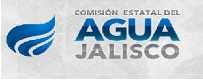 Informes de Revisión Oficiosa 2016Sentido de la Resolución del InstitutoProcedentesParcialmenteProcedentesImprocedenteCausasPlazoCumplimientoSanciónEnero000No aplica00Febrero000No aplica00Marzo000No aplica00Abril000No aplica00Mayo000No aplica00Junio 000No aplica00Julio000No aplica00Agosto000No aplica00Septiembre000No aplica00 Octubre000No aplica00Noviembre000No aplica00Diciembre000No aplica00